$170,000.00WUDEL – MUNKVOLD3603 2ND AVE, SELBYSELBY ORIGINAL LOTS 7 & 8 & S ½ OF LOT 9 BLOCK 10RECORD #4470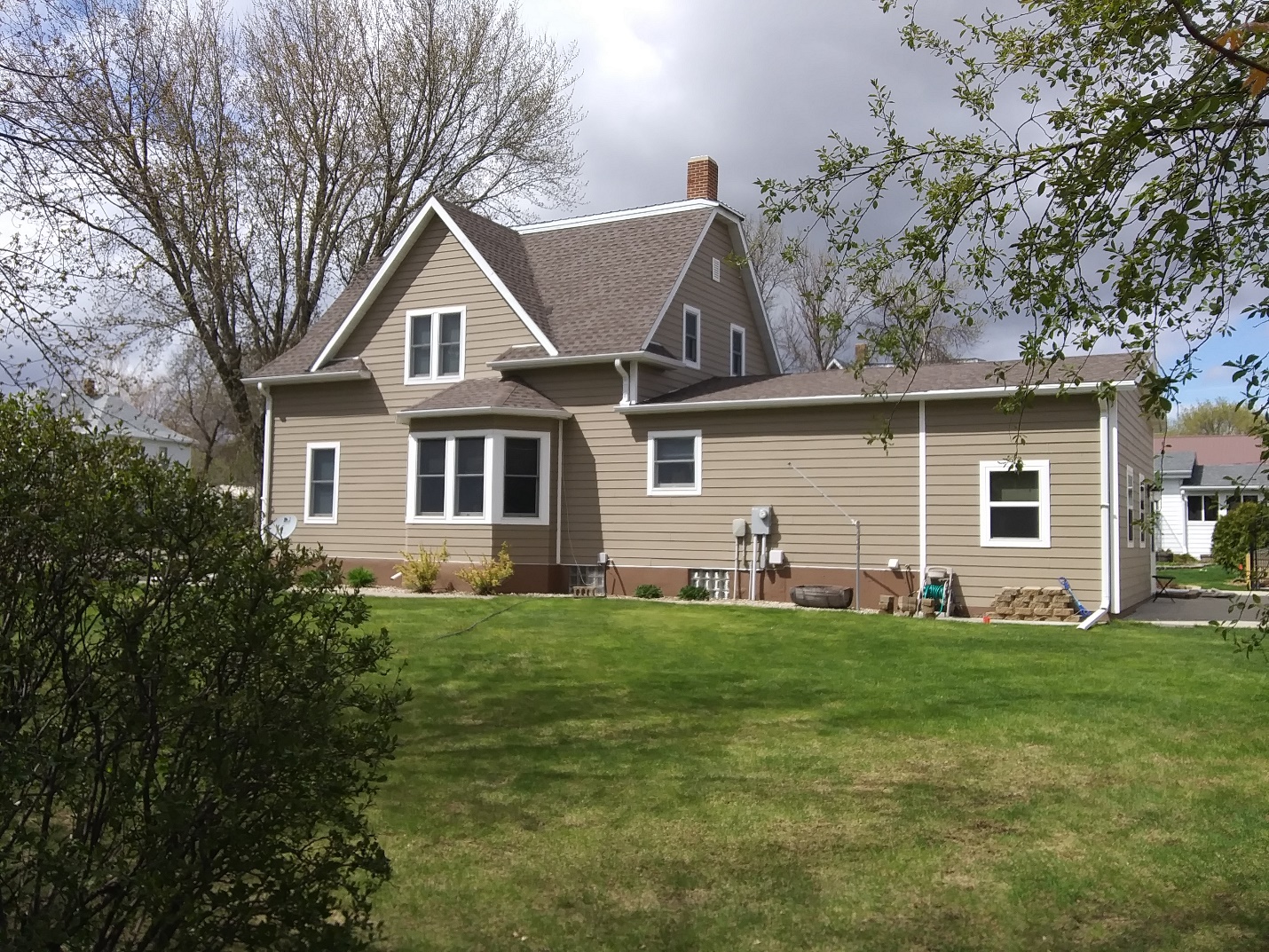 LOT SIZE 125’ X 140’                                                    GROUND FLOOR 1056 SQ FTSINGLE FAMILY – 1 ½ STORY                                      TOTAL AREA 1440 SQ FTAVERAGE QUALITY & CONDITION                            4 BEDROOMS - 2 ½ BATHSBUILT IN 1910                                                                BASEMENT 1032 SQ FT2011; 8’ X 24’ ADDITION $40,000                              BASEMENT 500 SQ FT FINISHED2012; 40’ X 47’ GARAGE                                              ROOFED PORCH 40 SQ FT2013; SHINGLE HOUSE – GARAGE $15,000             SOLID WALL PORCH 120 SQ FT2015; ROOF & WINDOWS GOOD                              KNEE WALL PORCH 150 SQ FTSOLD ON 2/14/20 FOR $170,000                              OPEN SLAB PORCH 370 SQ FTASSESSED IN 2020 AT $132,380                               2 STALL GARAGE 1,880 SQ FT	SOLD ON 6/04/2012 FOR $145,000ASSESSED IN 2014 AT $70,095                                  RECORD #4470